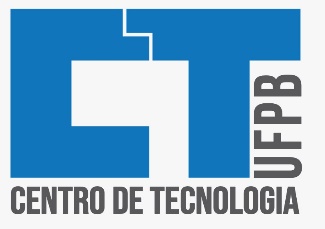 UNIVERSIDADE FEDERAL DA PARAÍBA           CENTRO DE TECNOLOGIACOMISSÃO INTERNA DE BIOSSEGURANÇAChecklist para avaliação de solicitações para funcionamento de Laboratórios do CTLaboratório:________________________________Departamento:_______________________________DOCUMENTOS NECESSÁRIOS PARA SOLICITAÇÃO DE AUTORIZAÇÃO PARA FUNCIONAMENTO DOS LABORATÓRIOS:2. PLANO DE MEDIDAS DE BIOSSEGURANÇA DO LABORATÓRIO:Avaliadores:1.2.João Pessoa, ____/______/2021.Comissão de Interna de Biossegurança do Centro de TecnologiaDocumentosEstá no ProcessoObservaçãoTermo de solicitação de autorização para retomada das atividades laboratoriais de pesquisa durante pandemia (Apêndice A - Plano UFPB para retorno gradual das atividades presenciais)SIM (   )NÃO (   )Termo de Compromisso do Coordenador do Laboratório afirmando cumprimento das medidas de biossegurança descritas no documento de Orientações de biossegurança para laboratórios e banheiros do CTSIM (   )NÃO (   )Plano do Laboratório com as medidas de biossegurança que serão adotadas pelo laboratório.SIM (   )NÃO (   )INFORMAÇÕES SOBRE OS SERVIDORES DO SETORINFORMAÇÕES SOBRE OS SERVIDORES DO SETORINFORMAÇÕES SOBRE OS SERVIDORES DO SETORNúmero de servidores no Setor (Docentes e Técnicos).Docentes:Técnicos:Existência de Servidor(es) que se enquadre no Grupo de Risco?SIM (   )NÃO (   )Quantos?Caso exista qual(is) grupo(s) de risco se enquadra(m)?Grupo de risco:Observação:De que forma executará suas atividades?Remota (   )Híbrida (   )Presencial(   )Observação:O Plano de medidas do Laboratório prevê a organização de equipes para trabalhar de forma escalonada com medida de distanciamento social?SIM (   )NÃO (   )Observação:O Laboratório dispõe de EPCs e EPIs para os servidores?SIM (   )NÃO (   )Incompleto (   )Observação:Caso a resposta seja negativa, Quais itens são necessários?Itens:MEDIDAS DE BIOSSEGURANÇA NO AMBIENTE DO LABORATÓRIOMEDIDAS DE BIOSSEGURANÇA NO AMBIENTE DO LABORATÓRIOMEDIDAS DE BIOSSEGURANÇA NO AMBIENTE DO LABORATÓRIOO Laboratório permite a  ventilação natural do ambiente?SIM (   )NÃO (   )Observação:O Laboratório precisa necessariamente estar climatizado?SIM (   )NÃO (   )Observação:O Plano de Medidas do Laboratório garante uma adequada comunicação visual de proteção e prevenção de risco à COVID-19?SIM (   )NÃO (   )Observação:O Plano de Medidas prevê uma organização da rotina de limpeza do ambiente de trabalho e dos equipamentos de uso individual?SIM (   )NÃO (   )Observação:O Plano de Medidas do Laboratório prevê a disponibilização aos servidores de máscaras N95 ou PFF2 preferencialmente, ou na impossibilidade, mínimo de grau de proteção PFF1, conforme orientação da autoridade sanitária e com Certificado de Aprovação (CA) vigente?SIM (   )NÃO (   )Observação:O Plano de Medidas do Laboratório prevê a utilização de máscaras N95 ou PFF2 preferencialmente, ou na impossibilidade, mínimo de grau de proteção PFF1 ou máscara cirúrgica tripla camada, conforme orientação da autoridade sanitária e com Certificado de Aprovação (CA) vigente por parte dos usuários do Laboratório?SIM (   )NÃO (   )Observação:O Laboratório possui pia para lavagem das mãos e limpeza dos utensílios utilizados?SIM (   )NÃO (   )Observação:O Plano de Medidas do Laboratórios prevê adequação do Layout do ambiente e disposição das ilhas de trabalho, garantindo o distanciamento de modo a respeitar de 1,5m (um metro e meio)?SIM (   )NÃO (   )Observação:ATIVIDADES REALIZADAS NO LABORATÓRIOATIVIDADES REALIZADAS NO LABORATÓRIOATIVIDADES REALIZADAS NO LABORATÓRIOQuais as atividades serão realizadas no Laboratório?Pesquisa Pós (  )PIBIC (  )TCC (  )Didáticas (  )Extensão (  )Serviços Externos (  )Observação:Frequência de Funcionamento do Laboratório.Diariamente (  )Alguns dias na semana (  )Qntos dias: ___Observação:AVALIAÇÃO DO PLANO DE MEDIDAS DO LABORATÓRIOAVALIAÇÃO DO PLANO DE MEDIDAS DO LABORATÓRIOAs ações executadas no Laboratório estão de acordo com as Medidas de Biossegurança determinadas nos Protocolos vigentes?SIM (   )NÃO (   )O Plano de Medidas do Laboratório necessita de adaptações ou realizar medidas adicionais para atender aos Protocolos de Biossegurança?SIM (   )NÃO (   )Se a resposta acima for positiva, quais medidas serão necessárias?Medidas necessárias:OBSERVAÇÕES GERAIS